МУНИЦИПАЛЬНОЕ БЮДЖЕТНОЕ ДОШКОЛЬНОЕ ОБРАЗОВАТЕЛЬНОЕ УЧРЕЖДЕНИЕДетский сад общеразвивающего вида с приоритетным осуществлением деятельности по художественно-эстетическому развитию детей № 72 «Кэнчээри» Городского округа «Город Якутск»                                     677906 г. Якутск, с. Тулагино, ул. Николаева ,37 тел\факс: 207-289Методическая разработка«Общеразвивающие            упражнения 
с использованием нестандартного оборудования для детей старшего дошкольного возраста»                                       Выполнил: Воспитатель   МБДОУ Детский сад № 72 «Кэнчээри»                                            Федотова Ирина Саввична Якутск 2021Актуальность: Недостаточная разработанность содержания, средств и условий организации физического воспитания на основе оздоровительного потенциала с регионально – национальным компонентом. Цель: Оздоровление и укрепление организма детей дошкольного возраста, повышение сопротивляемости и защитных свойств, улучшение физической и умственной работоспособности.     Задачи: Воздействие на биологически активные точки;Освоение дошкольниками движений, развитие сенсорики, двигательных качеств и способностей;Содействие закаливанию организма, профилактике простудных заболеваний;Привитие интереса к элементам гимнастических упражнений с нестандартным оборудованием.Новизной является разработанный комплекс общеразвивающих упражнений с нестандартным оборудованием из конского волоса с учетом национально- регионального компонента для детей старшего дошкольного возраста.Общеразвивающие упражнения используются в ДОУ не только на физкультурных занятиях  как компонент основной части, но и при проведении утренней гимнастики, индивидуальной работы, задания на дом, физкультминуток, закаливания после дневного сна, досугов и праздников.Правильное выполнение общеразвивающих упражнений оказывает значительное влияние на физическое развитие детей дошкольного возраста, которое отражает следующие аспекты:*  Развитие основных физических качеств;*  Формирование правильной осанки;* Повышение приспособляемости и работоспособности органов и систем растущего организма.Необходимо учитывать некоторые характерные особенности общеразвивающих упражнений:Вариативность и использование упражнений в разных комбинациях;Возможность точной дозировки физической нагрузки;Расчленение и возможность избирательно влиять на те или иные крупные и мелкие мышцы (шеи, кисти, пальцев рук, стопы и др.), суставы.Мы поделили общеразвивающие упражнения на два блока:1 блок. С чудо-клубком.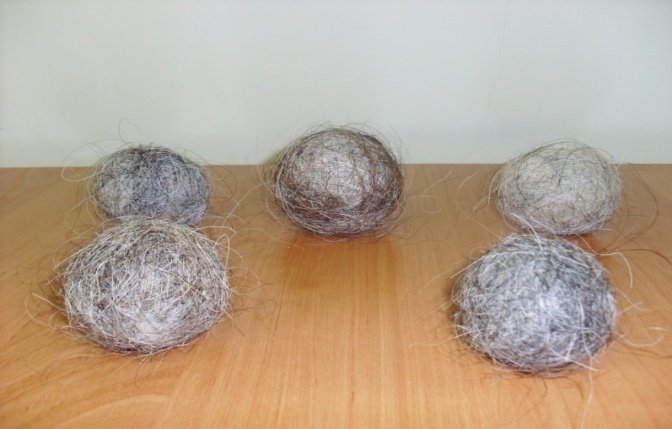 Комплекс ОРУ с чудо – клубком.
Оборудование: клубок весом 10 гр.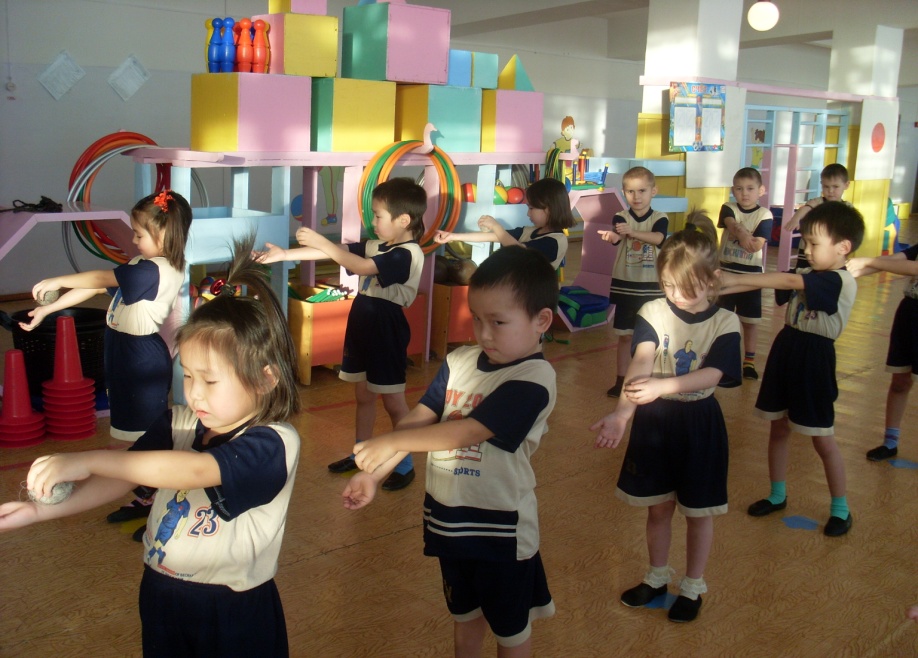 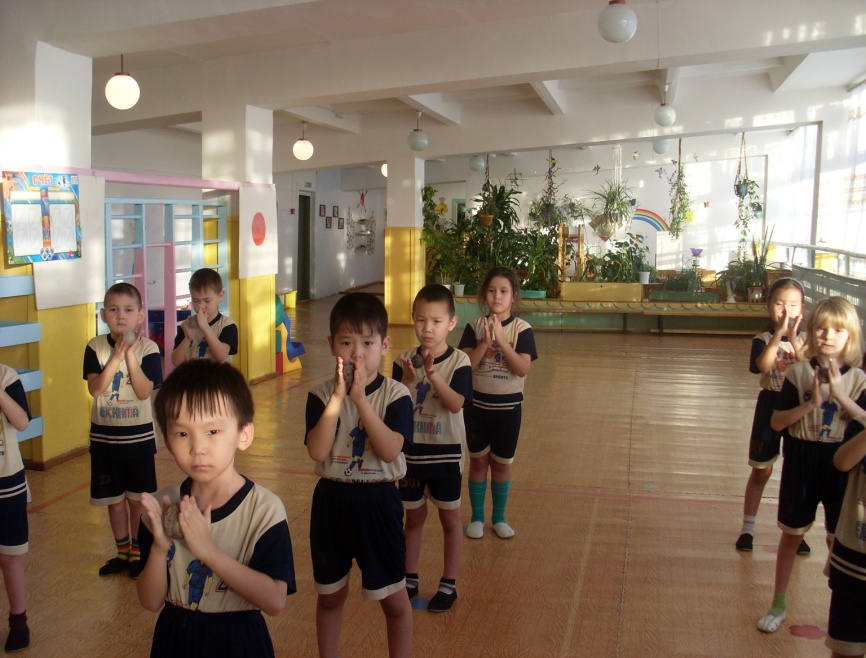 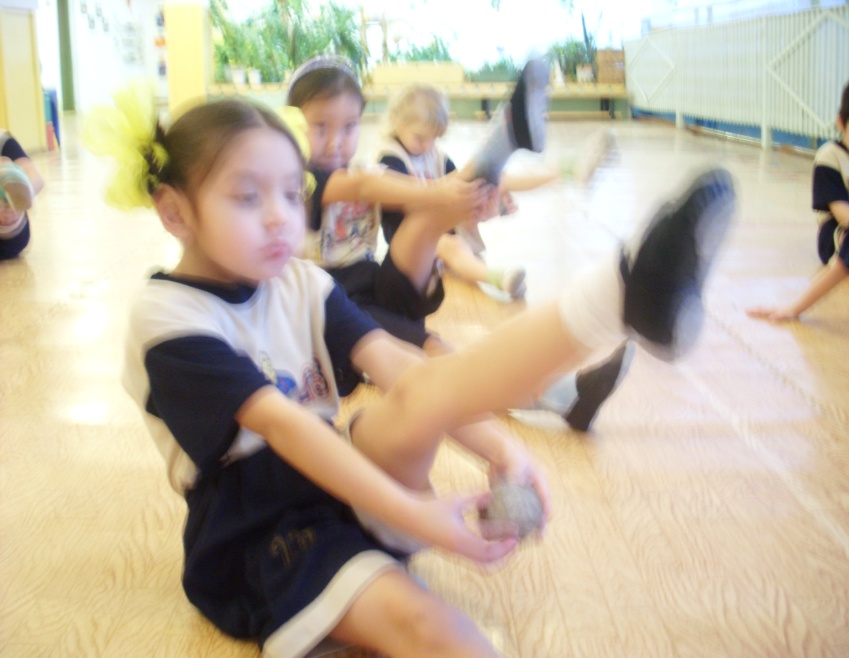 2 блок. С веревочкой здоровья. 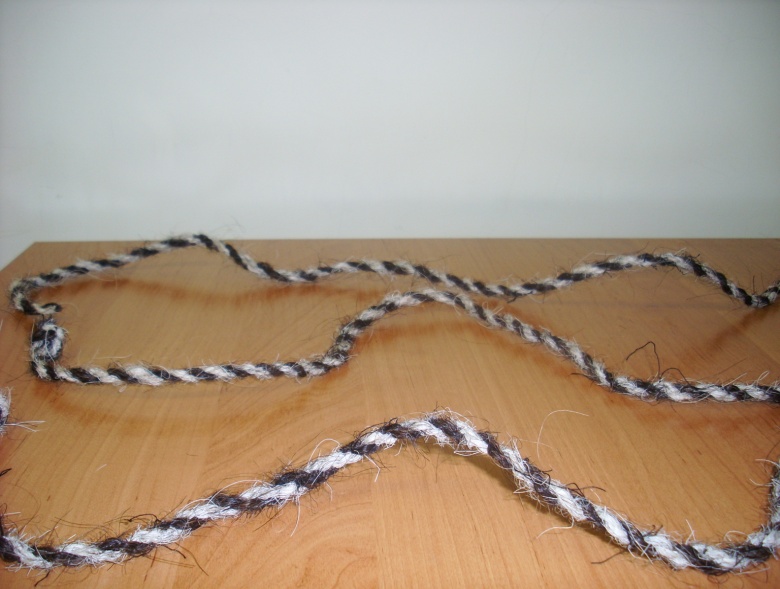 Комплекс ОРУ с веревочкой здоровья.
Оборудование: веревочка длиной 70-80 см.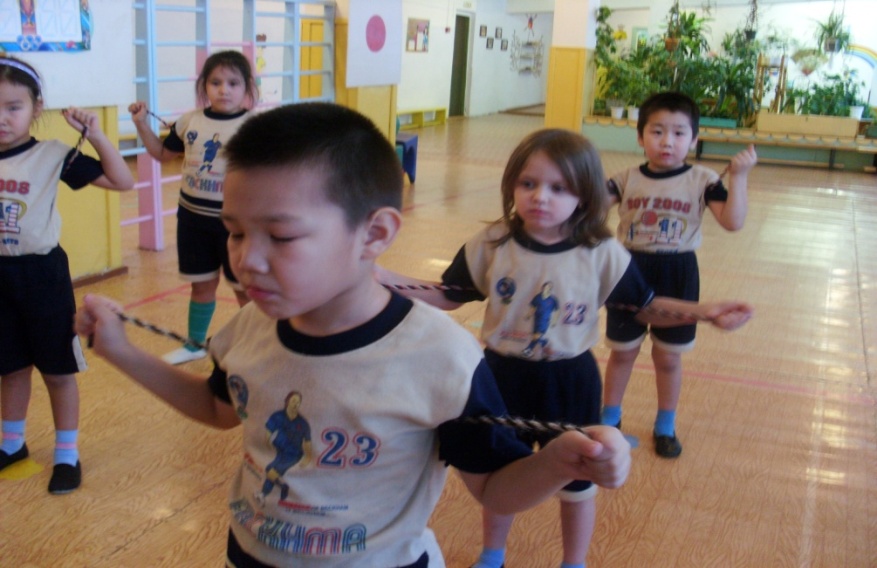 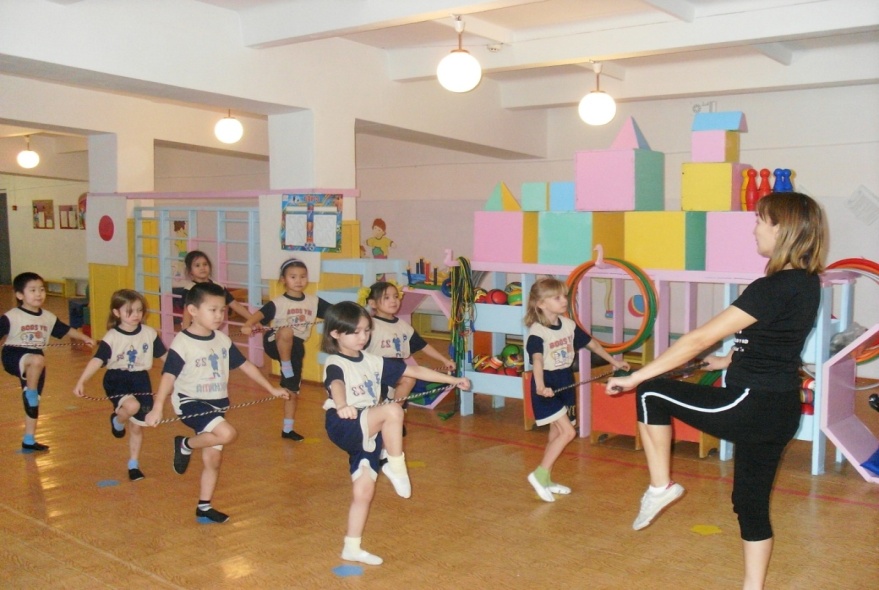 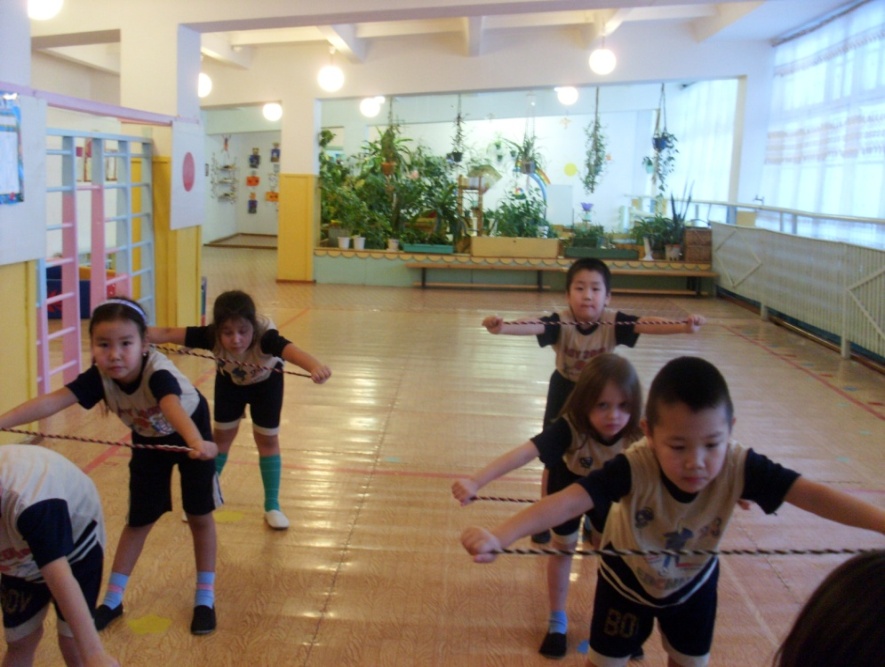 Заключение.Таким образом, использование нестандартного оборудования из конского волоса способствует воздействию на биологически активные точки, что благотворно влияет на общее самочувствие ребенка: повышается работоспособность, нормализуется сон, улучшается самочувствие, снимается нервно-мышечное напряжение. При этом мы добились поставленную перед нами цель: оздоровление и укрепление организма детей дошкольного возраста, повышение сопротивляемости и защитных свойств, улучшение основных физических качеств. №ВыполнениеДозир-ка Метод. указания1«Покажи клубок»И.п.: стоя, ноги врозь, клубок в опущенных вниз руках.1-поднять клубок в полусогнутых руках вверх;2-опустить клубок за голову, согнув руки в локтях и отведя их назад;3-клубок вверх;4-и.п.6-7 разГолову держать прямо, не наклоняя ее вперед2«Массаж рук» И.п.: стоя, ноги на ширине плеч, клубок в правой руке перед собой.1-2 – прокатывание клубка по руке до плеч;3-4 – и.п.По 4 раза в каждую сторонуКлубок не ронять, выполнять в медленном темпе3«Лепим колобок»И.п.: стоя, ноги на ширине плеч, клубок в полусогнутых руках перед собой.1-8 – круговые движения между ладонями вперед-назад.По 4 разаКлубок не ронять4«Переложи» И.п.: стоя, ноги на ширине плеч, клубок в правой руке перед собой.1 – сжать клубок;2 – переложить клубок в левую руку;3 – переложить клубок в правую руку;4 – сжать.6-8 разПри каждом счете делать пружинку5«Подбрось клубок»И.п.: стоя, ноги врозь, клубок в руках.1 – поворот туловища вправо;2-3 – подбросить клубок вверх, поймать его двумя руками;4 – сжать.6-8 разКлубок не ронять6«Наклон вперед»И.п.: стоя, ноги на ширине плеч, руки в стороны, клубок в правой руке.1-3 – наклон к правой ноге, прокатить клубок от правой ноги к левой ноге, держа его левой рукой.4-и.п.То же в правую сторону.4 раза в каждую сторонуНоги в коленях не сгибать7«Наклоны» И.п.: стоя, ноги на ширине плеч, клубок в правой руке.1 – наклон влево, прокатить клубок вдоль туловища3-4 – и.п. и переложить клубок в левую руку. То же в правую сторону 4 раза в каждую сторонуКлубок из рук не выпускать8«Подними одну ногу»И.п.: сидя на полу, клубок в правой руке.1 – руки в стороны;2 – приподнять прямые ноги, выполнить небольшой наклон назад, передать клубок под ногами в левую руку;3 – опустить ноги на пол, руки в стороны;4 – приподнять ноги, передать клубок в правую руку.6-7 разНоги в коленях не сгибать«Попрыгаем» И.п.: о.с., клубок в правой руке.1-8 – зажав клубок под коленом правой ноги, выполнять подскоки на левой ноге;9-16 – взяв клубок в левую руку, выполнять ходьбу на месте.То же на другой ноге.По 4 раза на каждой ногеПоложение рук произвольное№ВыполнениеДозир-каМетод. указания1«Веревочка к плечам»И.п.: стоя, ноги на ширине плеч, веревочка в прямых руках внизу.1-Руки вверх, посмотреть на веревочку;2-опустить веревочку за голову на плечи;3-клубок вверх, посмотреть на веревочку;4-и.п.6-8 разВыполнять в среднем темпе2«Веревочку назад» И.п.: стоя, ноги на ширине ступни, веревочка сзади в опущенных руках.1-3 – резким движением отвести руки назад до отказа;4 – и.п.6-7 разГолову не опускать3«Наклон вперед»И.п.: стоя, ноги на ширине плеч, руки с веревочкой сзади вверху.1-2 – наклон вперед.3-4 – и.п.6-7 разНоги в коленях не сгибать4«Согни локти» И.п.: стоя, ноги на ширине плеч, руки с веревочкой сзади внизу.1-2 – согнуть руки в локтях, приподнять веревочку;3-4 – и.п.6-7 разСпину держать прямо5«Дотянись до веревочки»И.п.: руки с веревочкой внизу.1 – руки с веревочкой вперед:;2-3 – поднять правую ногу и дотянуться ногой до веревочки;4 – и.п.То же другой ногой.6-7 разСамоконтроль за равновесием.Вытянуть носок.6«Присядем»И.п.: веревочку держать вертикально в воздухе, хват за верх правой рукой.1-3 – скользя руками вниз по веревочке, присесть как можно ниже;4 - и.п.То же левой рукой. 6-7 разРуки держать прямо7«Проведи по веревочке»И.п.: сидя, ноги вместе, руки с веревочкой на бедрах.1-3 – провести веревочкой по ноге вперед;2-4 – и.п.6-7 разКолени не сгибать8«Прыжки»И.п.: стоя, руки опущены, ноги врозь, веревочка между ногами.Прыжки с продвижением вперед и назад до конца веревочки, ноги скрестно –  ноги врозь5-6 разМягко приземляться